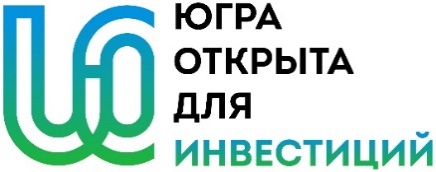 Содержание1.	Описание проекта и продукции	22.	Рынок и маркетинговая стратегия	43.	Операционный план	64.	Финансовый план	8Описание проекта и продукцииФанера представляет собой многослойный строительный материал, изготавливаемый путём склеивания специально подготовленного шпона. Для повышения прочности фанеры слои шпона накладываются так, чтобы волокна древесины каждого листа были перпендикулярны соседним, поэтому, чтобы направления внешних слоёв совпадали, количество слоёв шпона обычно нечётное: от трёх и более. Этот материал, наряду с плитами OSB, благодаря легкости, прочности и простоте в обработке находит широкое применение при строительстве домов: как опалубка в строительстве, при изготовлении складов, навесов, перегородок, прилавков. Также фанера широко используется для внутренней отделки помещений и производства мебели. 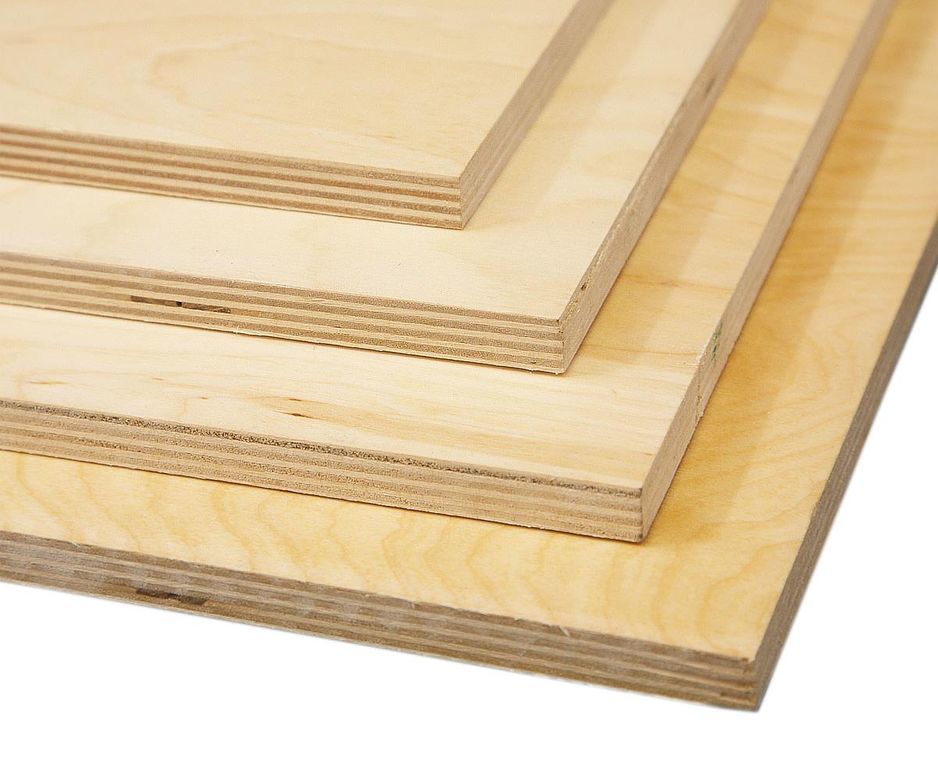 Основными преимуществами данного материала являются:Слоистая структура, обеспечивающая высокую прочностьУстойчивость к деформации, растрескиванию и скручиваниюДешевизна: плиты из цельной древесины стоят намного дорожеДоступность во многих видах, способность удовлетворить самые широкие потребности промышленности и строительства.Именно эти характеристики и сделали фанеру одним из самых используемых в разных сферах материалов.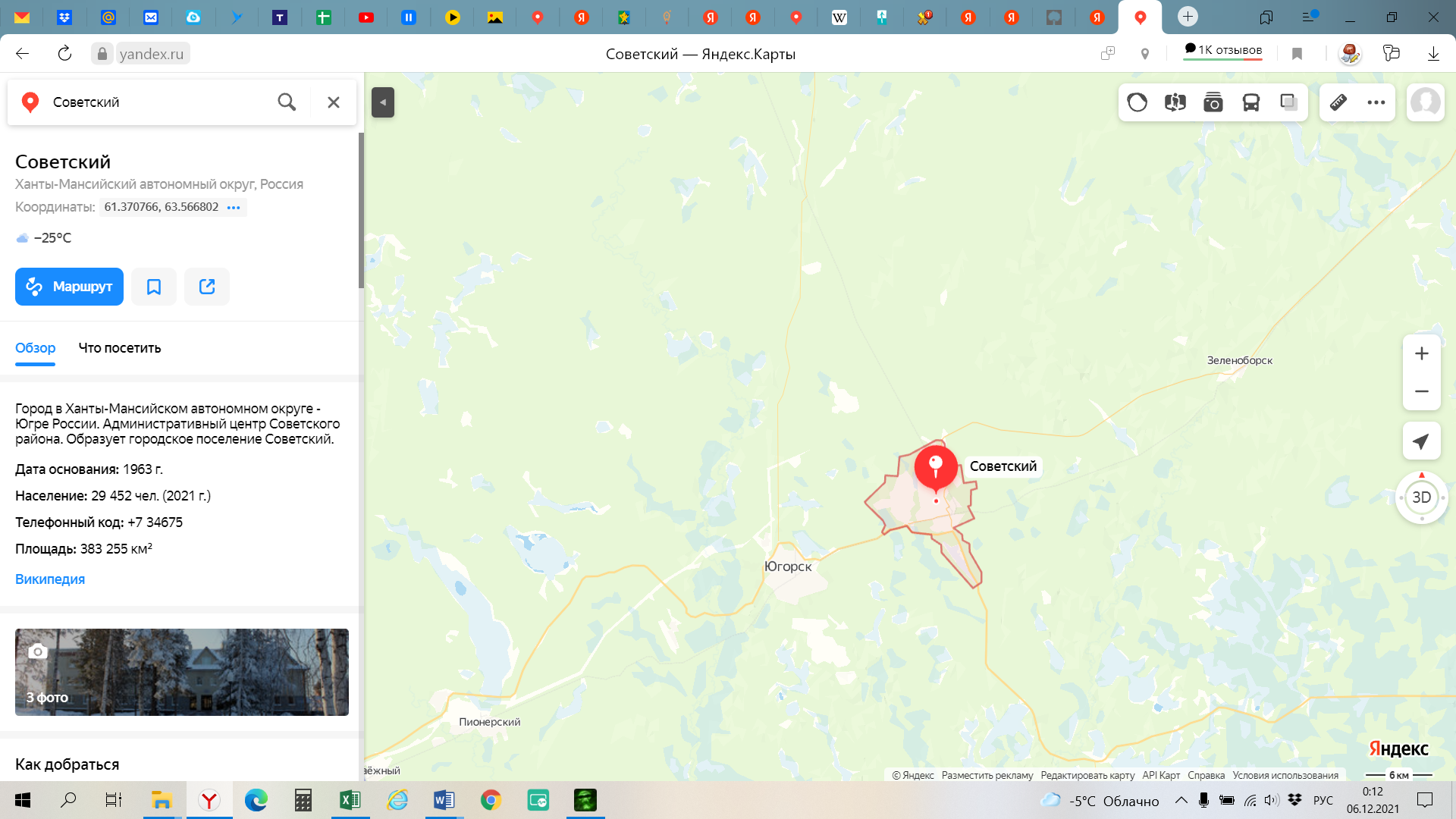 Рис.  2. Локация предприятияРеализация проекта предлагается на территории поселка Советский Югорского района.Размещение проекта на данной территории обеспечивает возможность подключения к технологической инфраструктуре, доступность трудовых ресурсов, наличие развитой сырьевой базы и предприятий по переработки древесины, а также имеется вся необходимая логистическая инфраструктура.Реализация проекта позволит обеспечить быстрорастущий строительный рынок Югры качественными строительными материалами.Рынок и маркетинговая стратегияОдной из мировых тенденций рынка фанеры стал устойчивый мировой спрос на березовую фанеру. По прогнозам аналитиков к 2030 г. мировой спрос на березовую фанеру вырастет преимущественно за счет рынков России и Европы. При этом российские производители наиболее конкурентоспособны с точки зрения производственных затрат в связи с более низкой, чем в Европе, стоимостью сырья и рабочей силы. На мировые рынки из России поставляется не только высокосортная фанера, но и фанера строительного качества (т.е. фанера средних и низших сортов). Современное производство фанеры в России в большей степени ориентировано на экспорт. Данная тенденция сохраняется на протяжении последних десяти лет. За последние пять лет поставки российской фанеры на мировые рынки выросли почти на 22%. Существенный рост экспорта фанеры в натуральном выражении был зафиксирован в 2016 г., составив 11%, после чего темпа роста составили всего 1%. В 2018 г. объем экспорта фанеры вновь увеличился на 9%. В 2019 г. на мировые рынки в этот год было отгружено около 2571 тыс. м3 фанеры, что на 2,5% больше, нежели год назад.Долгое время российские компании отправляли на экспорт в основном необработанную древесину. Однако за последнее время ситуация изменилась: крупные концерны наладили производство продуктов с высокой добавленной стоимостью. В частности, одним из таких направлений стало производство и экспорт фанеры — во многом благодаря девальвации рубля. Вызванная снижением курса девальвация рубля увеличила выручку экспортеров. В итоге доля лесопромышленного комплекса в ВВП увеличилась с 1,02 до 1,22%. В основном это стало возможно благодаря росту экспорта продукции с высокой добавленной стоимостью. По данным Федеральной таможенной службы, наибольший рост объемов экспорта был зафиксирован в фанере (12,2%) и пиломатериалах (10,7%). При этом Россия сократила экспорт необработанной древесины на 7,1%. Наиболее рентабельным и интенсивно развивающимся сегментом деревообрабатывающей промышленности России является именно производство фанеры: качественная российская фанера пользуется спросом на международном рынке — более половины отправляется на экспорт. Березовая квадратная фанера активно используется за рубежом в мебельной промышленности, а также в производстве ящиков для продукции машиностроения. Большеформатная фанера повышенной водостойкости, как березовая, так и хвойная, успешно применяется в строительстве. Для успешной реализации проекта необходимо заложить маркетинговый бюджет на:Рекламу в СМИУчастие в отраслевых выставках Затраты на создание и мотивацию коммерческой службыОперационный планОсновными операциями производства фанеры являются:1. Отбор сырьяДля производства стандартной для России фанеры (1220х2440 мм) перерабатывают стволы диаметром 20-40 см и длиной 5,2 м Основным этапом подготовки является проварка сырья. Она осуществляется в специальном бассейне в течение суток. Для повышения качества шпона, из которого впоследствии будет изготовлена фанера, важно, чтобы на этапе проварки соблюдались термический режим и время обработки древесины. Проваренный фанерный кряж подаётся в отделение по окорке и распиловке.2. Изготовление шпонаНа этапе лущения обязательно проводится контроль качества.  Срезаный шпон подается в камеры с горячим воздухом. За 8-10 минут из древесины уходит до 90% влаги. 3. СортировкаПосле просушки шпон сортируется по целому ряду параметров, в том числе по наличию выпавших сучков, трещин и т. п.4. Комплектование фанерыДля получения готовой фанеры необходимо склеить несколько листов шпона между собой. Волокна в последовательных слоях располагаются перпендикулярно друг другу, что придаёт прочность готовому продукту и стойкость к деформации в любых направлениях. Эта особенность определяет применимость фанеры в опалубочных системах для монолитного строительства.После прессования склеенные листы обрезают с четырёх сторон под формат, требуемый заказчиком. Далее выполняется шлифование для придания гладкости и выравнивания толщины. Для этого фанера последовательно проходит через шлифовальные ленты с разной зернистостью, после чего её классифицируют по внешнему виду: качество листов оценивает оператор.ЛаминированиеЗаключительный этап производства состоит в нанесении с двух сторон плёнки. Затем фанера загружается в многопролётный пресс. В процессе прессования плёнка схватывается с поверхностью плиты при температуре 130-136 °С в течение 4,5-10 минут (длительность зависит от плотности плёнки, толщины фанеры и вида покрытия.Финансовый планБизнес-план
проектаРазвитие производства фанерыПриложение к Плану Ханты-Мансийского автономного округа — Югры по привлечению инвестиций на период до 2024 года2021Развитие производства фанеры12345678910Развитие производства фанерыГод 1Год 2Год 3Год 4Год 5Год 6Год 7Год 8Год 9Год 10Планирование в тыс. или млн?2млн руб.Целевая выручка в ценах первого года700млн руб.Коэффициент выхода на план выручки%0,0%0,0%50,0%100,0%100,0%100,0%100,0%100,0%100,0%100,0%Инфляция%4,0%4,0%4,0%4,0%4,0%4,0%4,0%4,0%4,0%4,0%Индекс инфляции1,041,081,121,171,221,271,321,371,421,48Выручка003948198528869219589961 036Структура операционных расходовГод 1Год 2Год 3Год 4Год 5Год 6Год 7Год 8Год 9Год 10Прямые издержки10,0%%10,0%10,0%10,0%10,0%10,0%10,0%10,0%10,0%10,0%10,0%Общепроизводственные издержки15,0%%15,0%15,0%15,0%15,0%15,0%15,0%15,0%15,0%15,0%15,0%Коммерческие издержки5,0%%5,0%5,0%5,0%5,0%5,0%5,0%5,0%5,0%5,0%5,0%Административные издержки4,0%%4,0%4,0%4,0%4,0%4,0%4,0%4,0%4,0%4,0%4,0%В том числе отдельные статьи расходов:Коммунальные услуги5,0%%5,0%5,0%5,0%5,0%5,0%5,0%5,0%5,0%5,0%5,0%Обслуживание основных фондов5,0%%5,0%5,0%5,0%5,0%5,0%5,0%5,0%5,0%5,0%5,0%Расходы на персонал1,0%%1,0%1,0%1,0%1,0%1,0%1,0%1,0%1,0%1,0%1,0%Операционные расходыГод 1Год 2Год 3Год 4Год 5Год 6Год 7Год 8Год 9Год 10Прямые издержкимлн руб.00398285899296100104Общепроизводственные издержкимлн руб.0059123128133138144149155Коммерческие издержкимлн руб.002041434446485052Административные издержкимлн руб.001633343537384041В том числе отдельные статьи расходов:Коммунальные услугимлн руб.002041434446485052Обслуживание основных фондовмлн руб.002041434446485052Расходы на персоналмлн руб.0048999101010Среднемесячная зарплата87,0тыс. руб.90,594,197,9101,8105,8110,1114,5119,1123,8128,8Численность персоналачел.0037777777Оборотный капиталГод 1Год 2Год 3Год 4Год 5Год 6Год 7Год 8Год 9Год 10Цикл, дн.Дебиторская задолженность90млн руб.0097202210218227236246255Запасы7млн руб.00816161718181920Кредиторская задолженность15млн руб.001634353638394143Чистый оборотный капиталмлн руб.0088184191199207215224233Прирост чистого оборотного капиталамлн руб.008896788899ИнвестицииГод 1Год 2Год 3Год 4Год 5Год 6Год 7Год 8Год 9Год 10Инвестиции в % от целевой выручки430%Распределение по периодамОК%30%30%40%0%0%0%0%0%0%0%Сумма инвестиций по периодам3 010млн руб.9039031 2040000000в том числе:Недвижимость35%%3163164210000000Оборудование60%%5425427220000000Нематериальные активы5%%4545600000000Начальная стоимость активовНедвижимостьмлн руб.3166321 0541 0541 0541 0541 0541 0541 0541 054Оборудованиемлн руб.5421 0841 8061 8061 8061 8061 8061 8061 8061 806Нематериальные активымлн руб.4590151151151151151151151151Амортизация начисляется с периода4Срок, летНедвижимость20млн руб.00053535353535353Оборудование10млн руб.000181181181181181181181Нематериальные активы5млн руб.000303030303000Накопленная амортизацияНедвижимостьмлн руб.00053105158211263316369Оборудованиемлн руб.0001813615427229031 0841 264Нематериальные активымлн руб.000306090120151151151Остаточная стоимость активовНедвижимостьмлн руб.3166321 0541 001948895843790737685Оборудованиемлн руб.5421 0841 8061 6251 4451 2641 084903722542Нематериальные активымлн руб.4590151120906030000ФинансированиеГод 1Год 2Год 3Год 4Год 5Год 6Год 7Год 8Год 9Год 10Доля собственного капитала10%%Доля заемного капитала90%%Вложения акционерного капиталамлн руб.90,390,3120,40000000Акционерный капитал в балансемлн руб.90,3180,6301301301301301301301301Дивиденды в % от чистой прибыли%0%20%20%20%20%20%20%20%20%20%Выплаты дивидендовмлн руб.002 3793 2183 9614 8345 7596 7408 4189 512Поступление кредитамлн руб.114 657121 664147 1200000000Возврат кредитамлн руб.00028 00841 83245 78449 98554 44958 52363 528Задолженность в течение периодамлн руб.114 657236 321383 441383 441355 433313 600267 816217 831163 382104 860Задолженность на конец периодамлн руб.114 657236 321383 441355 433313 600267 816217 831163 382104 86041 332Ставка процентов5,0%%5,0%5,0%5,0%5,0%5,0%5,0%5,0%5,0%5,0%5,0%Начисленные процентымлн руб.5 73311 81619 17219 17217 77215 68013 39110 8928 1695 243Целевой и фактический DSCR1,2раз---1,201,201,201,201,201,201,20Налоговые платежиГод 1Год 2Год 3Год 4Год 5Год 6Год 7Год 8Год 9Год 10Налог на прибыль20,0%млн руб.002 9744 0234 9516 0437 1998 42510 52311 890Налог на имущество2,2%млн руб.7142322212019171615Социальные взносы30,0%млн руб.0012333333НДФЛ13,0%млн руб.0011111111Расчет платежей НДС20%НДС с продажмлн руб.0079164170177184192199207НДС с операционных расходовмлн руб.00-26-54-56-58-61-63-66-68НДС с инвестициймлн руб.-181-181-2410000000Баланс платежей НДСмлн руб.-181-181-188110114119123128134139Отчет о прибылях и убыткахГод 1Год 2Год 3Год 4Год 5Год 6Год 7Год 8Год 9Год 10Доходы от продажмлн руб.003948198528869219589961 036Прямые издержкимлн руб.00-39-82-85-89-92-96-100-104Общепроизводственные издержкимлн руб.00-59-123-128-133-138-144-149-155Коммерческие издержкимлн руб.00-20-41-43-44-46-48-50-52Административные издержкимлн руб.00-16-33-34-35-37-38-40-41Налог на имуществомлн руб.-7-14-23-22-21-20-19-17-16-15EBITDAмлн руб.-7-14237518541565589615641669Амортизациямлн руб.000-263-263-263-263-263-233-233Проценты по кредитаммлн руб.-5 733-11 816-19 172-19 172-17 772-15 680-13 391-10 892-8 169-5 243Налогооблагаемая прибыльмлн руб.-6 657-13 66414 86820 11324 75530 21335 99742 12452 61359 451Налог на прибыльмлн руб.00-2 974-4 023-4 951-6 043-7 199-8 425-10 523-11 890Чистая прибыльмлн руб.-6 657-13 66411 89516 09019 80424 17028 79733 69942 09147 561Отчет о движении денежных средствГод 1Год 2Год 3Год 4Год 5Год 6Год 7Год 8Год 9Год 10Чистая прибыльмлн руб.-6 657-13 66411 89516 09019 80424 17028 79733 69942 09147 561Амортизациямлн руб.000263263263263263233233Прирост чистого оборотного капиталамлн руб.00-88-96-7-8-8-8-9-9Операционные денежные потокимлн руб.-6 657-13 664-74137 44453 75358 07762 66067 51771 86177 282Недвижимостьмлн руб.-316-316-4210000000Оборудованиемлн руб.-542-542-7220000000Нематериальные активымлн руб.-45-45-600000000Инвестиционные денежные потокимлн руб.-903-903-1 2040000000Поступления собственного капиталамлн руб.90901200000000Поступления кредитовмлн руб.114 657121 664147 1200000000Выплаты кредитовмлн руб.000-28 008-41 832-45 784-49 985-54 449-58 523-63 528Выплаты дивидендовмлн руб.00-2 379-3 218-3 961-4 834-5 759-6 740-8 418-9 512Финансовые денежные потокимлн руб.126 657133 664160 741-31 226-45 793-50 618-55 745-61 188-66 941-73 040Суммарный денежный потокмлн руб.0006 2187 9607 4596 9166 3284 9204 242Деньги на начало периодамлн руб.00006 21814 17821 63728 55234 88139 801Деньги на конец периодамлн руб.0006 21814 17821 63728 55234 88139 80144 043БалансГод 1Год 2Год 3Год 4Год 5Год 6Год 7Год 8Год 9Год 10Недвижимостьмлн руб.3166321 0541 001948895843790737685Оборудованиемлн руб.5421 0841 8061 6251 4451 2641 084903722542Нематериальные активымлн руб.4590151120906030000Суммарные долгосрочные активымлн руб.9031 8063 0102 7472 4832 2201 9571 6931 4601 227Запасымлн руб.00816161718181920Дебиторская задолженностьмлн руб.0097202210218227236246255Денежные средствамлн руб.0006 21814 17821 63728 55234 88139 80144 043Суммарные текущие активымлн руб.0014 94737 30746 51155 26363 52471 25177 62683 381ИТОГО АКТИВЫмлн руб.120 000240 000414 947402 307376 511350 263323 524296 251271 626246 381Акционерный капиталмлн руб.90181301301301301301301301301Нераспределенная прибыльмлн руб.-6 657-20 321-10 8052 06717 91137 24760 28587 244120 917158 965Суммарный собственный капиталмлн руб.5 3433 67929 19542 06757 91177 247100 285127 244160 917198 965Кредитымлн руб.114 657236 321383 441355 433313 600267 816217 831163 382104 86041 332Кредиторская задолженностьмлн руб.001634353638394143ИТОГО ПАССИВЫмлн руб.120 000240 000414 947402 307376 511350 263323 524296 251271 626246 381Контроль сходимости балансаOK0000000000Показатели эффективностиГод 1Год 2Год 3Год 4Год 5Год 6Год 7Год 8Год 9Год 10Свободный денежный поток акционера, FCFEСвободный денежный поток акционера, FCFEмлн руб.-12 000-12 000-13 6219 43611 92112 29312 67513 06813 33813 754Ставка дисконтирования15,0%15,0%15,0%15,0%15,0%15,0%15,0%15,0%15,0%15,0%15,0%Индекс дисконтированияраз1,000,870,760,660,570,500,430,380,330,28Дисконтированный FCFEмлн руб.-12 000-10 435-10 2996 2046 8166 1125 4804 9134 3603 910Чистая приведенная стоимость, NPV5 060млн руб.Внутренняя норма рентабельности, IRR19%%Недисконтированная окупаемость проектамлн руб.-12 000-24 000-37 621-28 185-16 264-3 9718 70421 77235 11048 864Дисконтированная окупаемость проектамлн руб.-12 000-22 435-32 734-26 530-19 714-13 602-8 123-3 2101 1505 060